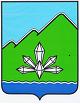 АДМИНИСТРАЦИЯ ДАЛЬНЕГОРСКОГО ГОРОДСКОГО ОКРУГА                 ПРИМОРСКОГО КРАЯПОСТАНОВЛЕНИЕ 20 июля 2015 г.                               г. Дальнегорск                                 №  427-паОб отмене постановлений администрации Дальнегорского городского округа от 25.10.2011 № 772-па и от 18.11.2014 № 990-паНа основании экспертного заключения Правового департамента Администрации Приморского края от 13.03.2015 № 169-эз и в соответствии с пунктом 2 Положения о порядке образования комиссий по соблюдению требований к служебному поведению муниципальных служащих и урегулированию конфликта интересов, утвержденного постановлением Губернатора Приморского края от 23.11.2012 № 80-пг, руководствуясь Уставом Дальнегорского городского округа, администрация Дальнегорского городского округаПОСТАНОВЛЯЕТ:1. Отменить постановление администрации Дальнегорского городского округа от 25.10.2011 № 772-па «О комиссии администрации Дальнегорского городского округа по соблюдению требований к служебному поведению муниципальных служащих и урегулированию конфликта интересов».2. Отменить постановление администрации Дальнегорского городского округа от 18.11.2014 № 990-па «О внесении изменений в постановление администрации Дальнегорского городского округа от 25.10.2011 № 772-па «О комиссии администрации Дальнегорского городского округа по соблюдению требований к служебному поведению муниципальных служащих и урегулированию конфликта интересов».3. Настоящее постановление подлежит опубликованию в газете «Трудовое слово» и размещению на официальном интернет-сайте Дальнегорского городского округа.Глава Дальнегорскогогородского округа                                                                                             И.В.Сахута